Folge 5Gold ist nach wie vor das beliebteste Edelmetall für die Herstellung wertvoller Schmuckstücke. Doch der angegebene Goldgehalt stimmt manchmal nicht mit der Wirklichkeit überein. Schweizer Juweliere wollen ihren Kunden aber nur echte Ware anbieten. Hier arbeitet der Zoll mit der Schweizerischen Edel-metallkontrolle zusammen. Aufgabe:Beantworte folgende Fragen zum Film:Mit welchem Verfahren wird der Goldgehalt gemessen?______________________________________________________________Was ist die Punze?______________________________________________________________Was für ein Motiv (= Bild) hat die Punze der Edelmetallkontrolle?______________________________________________________________Was ist bei dieser Warensendung das Problem?______________________________________________________________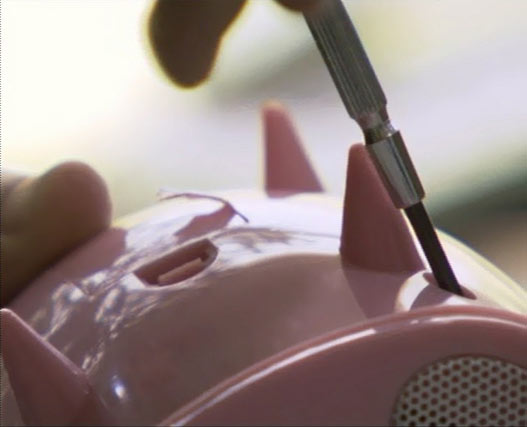 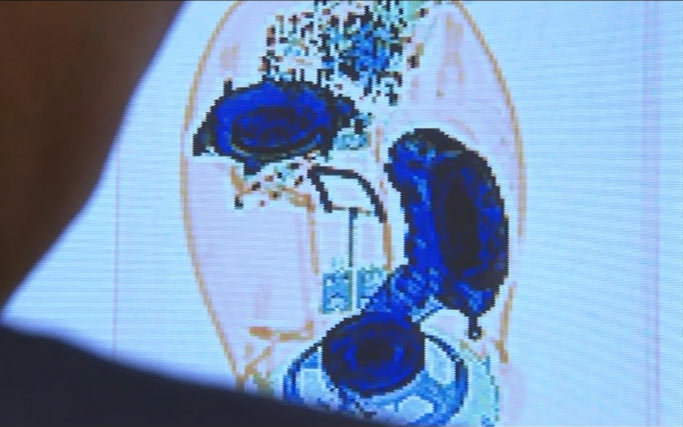 Der Zoll und seine Aufgaben: Edelmetallkontrolle 